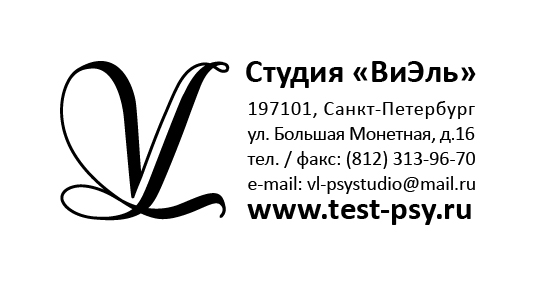                                                                  БЛАНК-ЗАКАЗАПРОСИМ ОТГРУЗИТЬ НА НАШ АДРЕС СЛЕДУЮЩУЮ ПРОДУКЦИЮ:ОПЛАТУ ГАРАНТИРУЕМ В ТЕЧЕНИЕ 15 ДНЕЙ С МОМЕНТА ПОЛУЧЕНИЯ ЗАКАЗА               М.п.                                                                                 _______________________ подпись......................................................................................................................................................................................................ДЛЯ ЗАКАЗА И ПОЛУЧЕНИЯ ПРОДУКЦИИ ВАМ НЕОБХОДИМО:Заполнить «Бланк-заказ», заверить его подписью руководителя и печатью организации.Отправить «Бланк-заказ» в адрес Студии «ВиЭль» любым удобным для Вас способом:• по факсу (812) 313-96-70; • на e-mail: vl-psystudio@mail.ru ; • почтой по адресу: 197101, С-Пб, ул. Б. Монетная 16, Студия «ВиЭль»В течение 3 дней с момента поступления в Студию «ВиЭль» правильно оформленного «Бланк-заказа» мы отправляем продукцию с полным комплектом оригиналов документов (счет, договор, счет-фактура, товарная накладная) по указанному Вами адресу почтой России.При заказе на сумму более 18 000 (восемнадцати тысяч) рублей доставка продукции осуществляется бесплатно. При заказе на меньшую сумму стоимость доставки — 750 рублей.После получения заказа в течение 15 дней Вам необходимо произвести оплату поставленной продукции на основании приложенных оригиналов документов.Мы будем рады ответить на все Ваши вопросы по телефону (812) 313-96-70.                                                                                                                  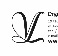 Заказчик (Наименование учреждения/Физическое лицо):Руководитель (ФИО, Должность):Адрес (Индекс; Область; Город; Улица; Дом):Телефон:Факс:E-mail:Контактное лицо (ФИО; Должность):Телефон:№НаименованиеНаименованиеЦенаКол-воПрограмма компьютерной обработки и тестирования (ПКОиТ)Программа компьютерной обработки блока психологических тестов (ПКОБПТ)Программа компьютерной обработки блока экспериментальных психологических методик (ПКОБЭПМ)Программа компьютерной обработки и тестирования (ПКОиТ)Программа компьютерной обработки блока психологических тестов (ПКОБПТ)Программа компьютерной обработки блока экспериментальных психологических методик (ПКОБЭПМ)Программа компьютерной обработки и тестирования (ПКОиТ)Программа компьютерной обработки блока психологических тестов (ПКОБПТ)Программа компьютерной обработки блока экспериментальных психологических методик (ПКОБЭПМ)Программа компьютерной обработки и тестирования (ПКОиТ)Программа компьютерной обработки блока психологических тестов (ПКОБПТ)Программа компьютерной обработки блока экспериментальных психологических методик (ПКОБЭПМ)Программа компьютерной обработки и тестирования (ПКОиТ)Программа компьютерной обработки блока психологических тестов (ПКОБПТ)Программа компьютерной обработки блока экспериментальных психологических методик (ПКОБЭПМ)1Диагностика готовности к школьному обучениюи адаптация первоклассников. Новая версия. ПКОБПТлокальная версия8 4901Диагностика готовности к школьному обучениюи адаптация первоклассников. Новая версия. ПКОБПТсетевая версия на 6 рабочих мест11 8901Диагностика готовности к школьному обучениюи адаптация первоклассников. Новая версия. ПКОБПТсетевая версия «без ограничений»16 0902Диагностика школьной адаптации. Новая версия. ПКОБПТлокальная версия6 4002Диагностика школьной адаптации. Новая версия. ПКОБПТсетевая версия на 6 рабочих мест8 2902Диагностика школьной адаптации. Новая версия. ПКОБПТсетевая версия «без ограничений»12 4903Диагностика готовности ко второй ступени обучения 
и адаптация младших подростков. Новая версия. ПКОиТлокальная версия7 6003Диагностика готовности ко второй ступени обучения 
и адаптация младших подростков. Новая версия. ПКОиТсетевая версия на 6 рабочих мест9 7903Диагностика готовности ко второй ступени обучения 
и адаптация младших подростков. Новая версия. ПКОиТсетевая версия «без ограничений»14 5904Развитие и коррекция мышления младших подростков. ПКОБПТлокальная версия6 5004Развитие и коррекция мышления младших подростков. ПКОБПТсетевая версия на 6 рабочих мест8 3904Развитие и коррекция мышления младших подростков. ПКОБПТсетевая версия «без ограничений»12 5905Развитие и коррекция мышления подростков. ПКОБПТлокальная версия6 0005Развитие и коррекция мышления подростков. ПКОБПТсетевая версия на 6 рабочих мест7 6905Развитие и коррекция мышления подростков. ПКОБПТсетевая версия «без ограничений»11 5906Диагностика умственного развития школьника. ПКОБПТлокальная версия5 0006Диагностика умственного развития школьника. ПКОБПТсетевая версия на 6 рабочих мест6 4906Диагностика умственного развития школьника. ПКОБПТсетевая версия «без ограничений»9 7907Диагностика умственного развития абитуриентов 
и старшеклассников. ПКОБЭПМлокальная версия6 4007Диагностика умственного развития абитуриентов 
и старшеклассников. ПКОБЭПМсетевая версия на 6 рабочих мест8 1907Диагностика умственного развития абитуриентов 
и старшеклассников. ПКОБЭПМсетевая версия «без ограничений»12 2908Прогрессивные матрицы Дж. Равена (взрослый,детский). Новая версия. ПКОиТлокальная версия5 2008Прогрессивные матрицы Дж. Равена (взрослый,детский). Новая версия. ПКОиТсетевая версия на 6 рабочих мест7 0008Прогрессивные матрицы Дж. Равена (взрослый,детский). Новая версия. ПКОиТсетевая версия «без ограничений»9 5009Диагностика личностных отклонений подростковоговозраста. Новая версия. ПКОиТлокальная версия7 9909Диагностика личностных отклонений подростковоговозраста. Новая версия. ПКОиТсетевая версия на 6 рабочих мест11 1909Диагностика личностных отклонений подростковоговозраста. Новая версия. ПКОиТсетевая версия «без ограничений»16 79010Диагностика и развитие социальной ответственностиподростков. ПКОБПТлокальная версия7 89010Диагностика и развитие социальной ответственностиподростков. ПКОБПТсетевая версия на 6 рабочих мест11 09010Диагностика и развитие социальной ответственностиподростков. ПКОБПТсетевая версия «без ограничений»16 69011Диагностика развития понятийных форм мышления (методика В. М. Астапова)локальная версия6 20011Диагностика развития понятийных форм мышления (методика В. М. Астапова)сетевая версия на 6 рабочих мест8 60011Диагностика развития понятийных форм мышления (методика В. М. Астапова)сетевая версия «без ограничений»12 80012Многофакторный опросник Р. Кеттелла (взрослый (формы А, В, С), подростковый, детский).локальная версия8 80012Многофакторный опросник Р. Кеттелла (взрослый (формы А, В, С), подростковый, детский).сетевая версия на 6 рабочих мест12 20012Многофакторный опросник Р. Кеттелла (взрослый (формы А, В, С), подростковый, детский).сетевая версия «без ограничений»18 40013Тест Р. Амтхауэра.локальная версия5 70013Тест Р. Амтхауэра.сетевая версия на 6 рабочих мест7 90013Тест Р. Амтхауэра.сетевая версия «без ограничений»11 80014Тест Э. Ландольта.локальная версия4 70014Тест Э. Ландольта.сетевая версия на 6 рабочих мест6 60014Тест Э. Ландольта.сетевая версия «без ограничений»9 90015Программа компьютерной обработки и тестирования с авторским руководством В.М. Астапова «Тест тревожности Р. Тэммл, М. Дорки и Ф. Амен»Программа компьютерной обработки и тестирования с авторским руководством В.М. Астапова «Тест тревожности Р. Тэммл, М. Дорки и Ф. Амен»6 20016Психолого-педагогическая диагностика познавательного развития детей раннего возраста 2-3 лет.(Методика Е. А. Стребелевой).Психолого-педагогическая диагностика познавательного развития детей раннего возраста 2-3 лет.(Методика Е. А. Стребелевой).18 60017Тест Д. Векслера (WPPSI) для исследования интеллекта детей дошкольного возраста 4-6,5 лет, 
в адаптации М. Н. Ильиной.Тест Д. Векслера (WPPSI) для исследования интеллекта детей дошкольного возраста 4-6,5 лет, 
в адаптации М. Н. Ильиной.19 70018Диагностика родительско-детских отношений. Новая версия.  ПКОБПТДиагностика родительско-детских отношений. Новая версия.  ПКОБПТ7 69019Диагностика родительства /методика Р.В. Овчаровой/. Новая версияДиагностика родительства /методика Р.В. Овчаровой/. Новая версия8 60020Оценка индивидуального риска аддиктивногоповедения у подростков. ПКОБЭПМлокальная версия8 06020Оценка индивидуального риска аддиктивногоповедения у подростков. ПКОБЭПМсетевая версия на 6 рабочих мест11 26020Оценка индивидуального риска аддиктивногоповедения у подростков. ПКОБЭПМсетевая версия «без ограничений»14 56021Оценка выраженности вероятных видов зависимости 
у подростков. ПКОБЭПМлокальная версия10 86021Оценка выраженности вероятных видов зависимости 
у подростков. ПКОБЭПМсетевая версия на 6 рабочих мест15 16021Оценка выраженности вероятных видов зависимости 
у подростков. ПКОБЭПМсетевая версия «без ограничений»19 76022Оценка психологических факторовпредрасположенности к аддиктивному поведению 
у подростков. ПКОБЭПМлокальная версия9 46022Оценка психологических факторовпредрасположенности к аддиктивному поведению 
у подростков. ПКОБЭПМсетевая версия на 6 рабочих мест13 26022Оценка психологических факторовпредрасположенности к аддиктивному поведению 
у подростков. ПКОБЭПМсетевая версия «без ограничений»17 26023Оценка выраженности вероятных видов зависимости у взрослых. ПКОБЭПМОценка выраженности вероятных видов зависимости у взрослых. ПКОБЭПМ12 56024Оценка психологических факторов предрасположенности к аддиктивному поведению у взрослых. ПКОБЭПМОценка психологических факторов предрасположенности к аддиктивному поведению у взрослых. ПКОБЭПМ10 96025Профориентационная система ПРОФИ- I. Новая версияПКОБПТлокальная версия7 49025Профориентационная система ПРОФИ- I. Новая версияПКОБПТсетевая версия на 6 рабочих мест10 39025Профориентационная система ПРОФИ- I. Новая версияПКОБПТсетевая версия «без ограничений»15 69026Профориентационная система ПРОФИ- II. Новая версияПКОБПТлокальная версия8 09026Профориентационная система ПРОФИ- II. Новая версияПКОБПТсетевая версия на 6 рабочих мест11 29026Профориентационная система ПРОФИ- II. Новая версияПКОБПТсетевая версия «без ограничений»16 99027!!!NEW Профориентационная система ПРОФИ-III. /Первичная профориентация, профотбор и движение персонала/.локальная версия8 29027!!!NEW Профориентационная система ПРОФИ-III. /Первичная профориентация, профотбор и движение персонала/.сетевая версия на 6 рабочих мест11 59027!!!NEW Профориентационная система ПРОФИ-III. /Первичная профориентация, профотбор и движение персонала/.сетевая версия «без ограничений»17 49028Профориентационная система отбора в профильные классы «ПрофильКЛАСС» (Методика Г.В. Резапкиной)локальная версия9 90028Профориентационная система отбора в профильные классы «ПрофильКЛАСС» (Методика Г.В. Резапкиной)сетевая версия на 6 рабочих мест13 80028Профориентационная система отбора в профильные классы «ПрофильКЛАСС» (Методика Г.В. Резапкиной)сетевая версия «без ограничений»20 800Методики диагностики, развития и коррекции логопедаМетодики диагностики, развития и коррекции логопедаМетодики диагностики, развития и коррекции логопедаМетодики диагностики, развития и коррекции логопеда29Логопедическое обследование детей (В. М. Акименко).35 40030Методика «Развитие и коррекция речи детей 4-8 лет» (В.М. Акименко)38 20031Методика профилактики и коррекции 4 видов дисграфии «Море словесности"60 20032Интерактивный стол логопеда «ВИЭЛЬ»205 000Методики диагностики, развития и коррекцииМетодики диагностики, развития и коррекцииМетодики диагностики, развития и коррекцииМетодики диагностики, развития и коррекции33Методики автоматизированного исследования индивидуального латерального профиля. Детская версия.25 49034Методика автоматизированного исследования индивидуального латерального профиля.26 59035Методика диагностики и коррекции конструктивной деятельности22 29036Методика развития и коррекции пространственного мышления «Игры с тенями»22 40037Методика диагностики пространственного мышления и моделирования деятельности детей20 29038Диагностический коррекционно-развивающий комплекс с видеорегистрацией «ПЕСОЧНАЯ ТЕРАПИЯ»45 20039Диагностический коррекционно-развивающий комплекс с видеорегистрацией «ПЕСОЧНАЯ ТЕРАПИЯ» комплектация №2 (без подноса для песочной терапии, песка).40 000Наборы методических материалов для развития и коррекции восприятия детей дошкольного возрастаНаборы методических материалов для развития и коррекции восприятия детей дошкольного возрастаНаборы методических материалов для развития и коррекции восприятия детей дошкольного возрастаНаборы методических материалов для развития и коррекции восприятия детей дошкольного возраста40«Сказки»10 39041«Предметный мир в картинках»10 90042«Тактильное домино»13 40043«Знакомство с формой» 18 20044«Свойства предметов»11 80045«Знакомство с цветом»24 70046«Сенсорный ящик»21 60047Коррекционно-развивающий комплект «Сенсорные пластины»11 200Развивающе-коррекционные комплексы с видеобиоуправлениемРазвивающе-коррекционные комплексы с видеобиоуправлениемРазвивающе-коррекционные комплексы с видеобиоуправлениемРазвивающе-коррекционные комплексы с видеобиоуправлением48Программно-методический комплекс с видеобиоуправлением «МОБИ Соло»60 00049Программно-методический комплекс с видеобиоуправлением «МОБИ Дуэт»61 00050Программно-методический комплекс с видеобиоуправлением «МОБИ Знайка»53 00051Программно-методический комплекс с видеобиоуправлением «МОБИ Малыш»57 00052Тренажер зрительной координации и внимания по движению глаз.60 500Программно–индикаторные комплексы на основе принципа ФБУПрограммно–индикаторные комплексы на основе принципа ФБУПрограммно–индикаторные комплексы на основе принципа ФБУПрограммно–индикаторные комплексы на основе принципа ФБУ53Баланс. Программно-модульный комплекс для тренировки двигательных навыков.151 000